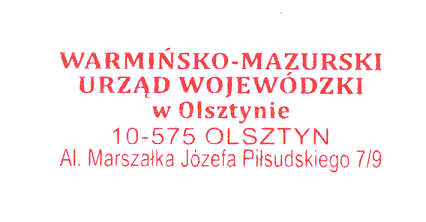 WZ-I.9612.7.2019Informacja o wynikach kontroli doraźnejSzpitala Mrągowskiego im. M. Kajki Sp. z o.o.,ul. Wolności 12, 11-700 Mrągowo.sporządzona na podstawie art. 4 ust. 1 pkt 1 w zw. z art. 6 ust. 1 pkt 4 lit. a. ustawy z dnia 6 września 2001 r. o dostępie do informacji publicznej ( Dz.U. z 2018 r. poz. 1330 ze zm.)Cel kontroli:Ocena prawidłowości postępowania personelu medycznego oraz prawidłowości procesu diagnostyczno-terapeutycznego zastosowanego wobec urodzonego 28.02.2019 r.  dziecka - matka o inicjałach O.M.Przedmiot kontroli:Funkcjonowanie zakładu leczniczego pod nazwą: Szpital Mrągowski im. Michała Kajki Spółka z ograniczoną odpowiedzialnością, ul. Wolności 2, 11-700 Mrągowo, który udziela świadczeń zdrowotnych m. in. w dziedzinie położnictwa i ginekologii oraz neonatologii.Czas przeprowadzenia kontroli:11 czerwca 2019 r.Ocena podmiotu kontrolowanego, uwagi i wnioski:W kontrolowanym zakresie jednostkę oceniono pozytywnie z nieprawidłowościami.Podmiot leczniczy poinformował o wykonaniu zaleceń pokontrolnych.ZatwierdziłZ up. WOJEWODYWARMIŃSKO-MAZURSKIEGOAnna KrakowińskaDYREKTOR Wydziału Zdrowia/dokument podpisany elektronicznie/